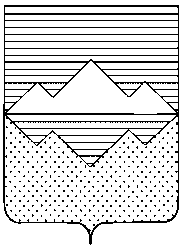 АДМИНИСТРАЦИЯСАТКИНСКОГО МУНИЦИПАЛЬНОГО РАЙОНАЧЕЛЯБИНСКОЙ ОБЛАСТИПОСТАНОВЛЕНИЕОт «_____» __________ 2016 года № ___г. СаткаО базовой ставке платы за установку и эксплуатацию рекламной конструкции на территории Саткинского муниципального районаНа основании  Федерального закона  от 13.03.2006 №38 -ФЗ «О рекламе», решения Собрания депутатов Саткинского муниципального района  от 18.05.2016 №95/11 «О принятии Положения о порядке размещении и эксплуатации рекламных конструкций на  территории Саткинского муниципального района», отчета независимой оценки ООО «Центр оценки и консалтинга»  от 13.09.2016 № 109/09-16,ПОСТАНОВЛЯЮ:1. Утвердить  с 15 декабря 2016 года базовую ставку платы за установку и эксплуатацию рекламных конструкций на территории Саткинского муниципального района  в размере 100 рублей за один квадратный метр общей площади.2. Настоящее постановление подлежит опубликованию на официальном сайте Администрации Саткинского муниципального района satadmin.ru 3. Организацию выполнения настоящего постановления возложить на заместителя Главы Саткинского муниципального района по экономике и стратегическому развитию   Терентьева Е.А.4. Настоящее постановление вступает в силу со дня его подписания.Глава Саткинского муниципального района		                                А.А. Глазков